FEM UN BOOKTUBE: GUIÓ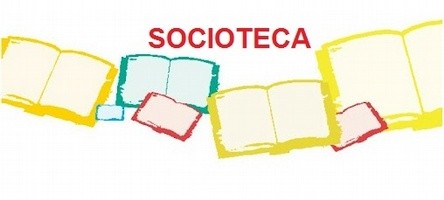 Què podem explicar sobre un llibre? Algunes idees...L’autor. El llibre forma part d’una saga, una col·lecció? Hi ha alguna característica de l’autor que sigui interessant de comentar?El gènere: novel·la, novel·la gràfica, còmic, poesia, contes curts, àlbum il·lustrat? D’humor, de misteri, romàntic, d’aventures, drama...?El to: líric (expressa els sentiments), èpic (heroic), humorístic?El punt de vista: Qui és la veu del llibre, el narrador? Un narrador omniscient? Un dels personatges del llibre, que parla en primera persona? Algú que explica records? Hi ha canvis de veu narrativa?La trama: Té un ritme trepidant, suau, pausat? Hi ha girs argumentals sorprenents?Els personatges i les relacions que tenen entre ells: són personatges realistes, profunds, contradictoris, caricaturitzats? Estereotipats?Comparacions amb altres llibres: amb quines lectures et fan pensar?-...SaludaPresenta’tNom: Presenta el llibre: Títol i autorExplica’n alguna cosaDigues per què t’agrada, o per què l’has triat. També pots dir si hi ha algun punt que no t’agradi tant.Acomiada’t amb un agraïment